Quicken Essentials for Mac Conversion InstructionsQuicken Essentials for Mac 2010Web ConnectTable of ContentsTable of Contents	2Introduction	3Documentation and Procedures	3Task 1:	Conversion Preparation	3Task 2:	Connect to West Texas National Bank	3Task 3:	Deactivate Your Account(s) At West Texas National Bank	3Task 4:	Re-activate Your Account(s) at West Texas National Bank	4About this Document—Information & Change History	5Introduction 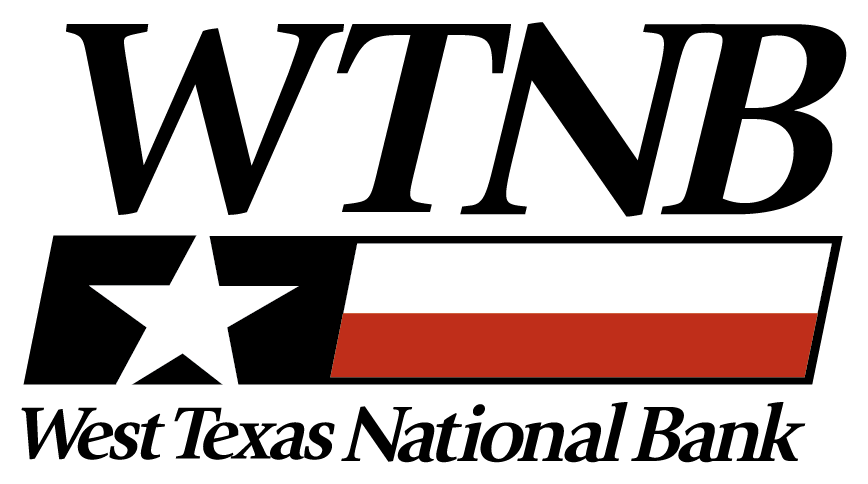 As West Texas National Bank completes its system conversion, you will need to modify your Quicken settings to ensure the smooth transition of your data. To complete these instructions, you will need your User  ID and Password for the West Texas National Bank website.It is important that you perform the following instructions exactly as described and in the order presented. If you do not, your service may stop functioning properly. This conversion should take 15–30 minutes.This update is time sensitive and can be completed on or after 1/28/2013.Documentation and ProceduresConversion PreparationBackup your data file. For instructions to back up your data file, choose Help menu > Search. Search for Backing Up, select “Backing up data files,” and follow the instructions.Download the latest Quicken Update. For instructions to download an update, choose Help menu > Search. Search for Updates, select “Check for Updates,” and follow the instructions.Connect to West Texas National BankSelect your account under the “Accounts” list on the left side.Choose Accounts menu > Update Selected Online Account.Repeat this step for each account (such as checking, savings, credit cards, and brokerage) that you use for online banking or investing.Deactivate Your Account(s) At West Texas National BankSelect your account under the “Accounts” list on the left side.Choose Accounts menu > Settings.Remove the checkmark from “I want to download transactions”.Click Save.Click Continue when asked to confirm this deactivation.Repeat steps 2 – 5 for each account at West Texas National Bank.Re-activate Your Account(s) at West Texas National BankSelect your account under the Accounts list on the left side.Choose Accounts menu > Update Selected Online Account.Click List menu > Select West Texas National Bank.Click Continue.Select “Quicken Connect” for the “Connection Type” if prompted.Enter your Login Credentials for West Texas National Bank.Click Continue.In the “Choose your Accounts” screen, ensure you associate each new account to the appropriate account already listed in Quicken. Under the Action column, select your existing account, and each additional account you wish to download into Quicken Essentials.Do NOT select “ADD” under the action column.Click Continue.Thank you for making these important changes!